SwedenSwedenSwedenSwedenNovember 2030November 2030November 2030November 2030SundayMondayTuesdayWednesdayThursdayFridaySaturday12HalloweenAll Saints’ Day3456789Gustavus Adolphus Day10111213141516Saint Martin’s Day1718192021222324252627282930NOTES: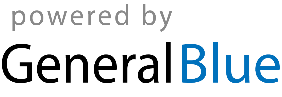 